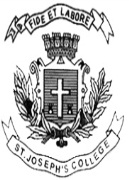 ST. JOSEPH’S COLLEGE (AUTONOMOUS), BANGALORE-27BBA Regular - II SEMESTERSEMESTER EXAMINATION: APRIL 2020BBA 2319– Quantitative Techniques - IITime- 2 1/2  hrs			Max Marks-70This paper contains 4 printed pages and four partsSection AAnswer any five of the following						5 x 2 = 10List out two applications of Index Numbers.What is the purpose of Time Series .Analysis?Write any two limitations of Statistics.What is meant by nonsense correlation? Give an example.Distinguish between primary and secondary data.There are two factories of an establishment employing 100 and 80 workers respectively. If the arithmetic means of the daily wages paid by the two factories are Rs, 275 and Rs, 225 respectively, find the arithmetic mean of the salaries of the workers of the establishment as a whole.Section BAnswer any three of the following						3 X 5 = 15Calculate mode for the following data:Distinguish between Correlation and Regression.The following data shows the quantities (in Tonnes) produced by XYZ Ltd. using their three plants situated in three different places for the last four consecutive years.Represent the data in a suitable diagram.From the following data find out the missing frequency if the median is 50.Marks:			10 – 20	20 – 30	30 – 40	40 – 50 No. of Students:	    2		    8		    6		    ?Marks:			50 – 60	60 - 70 No. of Students:	15		   10Section CAnswer any two of the following					2 X 15 = 30The following data represents the price per unit and the quantity (in Crores) of five particular commodities for the years 2017 and 2018 respectivelyCalculate the index number using the following methods:Laspeyre’s MethodPassche’s MethodFisher’s Ideal Price Index methodAlso show that it satisfies Time Reversal TestFollowing data represents the weight of 200 randomly selected studentsWeight (in kgs):	40 – 45	45 – 50 	50 – 55	55 – 60 	No. of Students:	   14		   26		   40		   53		Weight (in kgs):	60 – 65 	65 – 70	70 – 75		No. of Students:	   35		   20		   12Calculate the following:MeanThird QuartileStandard DeviationCoefficient of Variation						a) Calculate the trend values by five yearly Moving Average MethodYear: 	2005	2006	2007	2008	2009	2010	2011	2012	2013Sales :  12	  14	  18	  24	  22	  20	  24	  21	  25(units in Lakhs)b) The following table provides data about the percentage of students who have free university meals and their CGPA scores. Calculate the Spearman’s Rank Correlation between the two and interpret the result.											(10 + 5)Section DCompulsory Question							1 X 15 = 15Following are the data of XYZ Corporation on revenue and cost of advertisement. (in Million Dollars)Calculate the following:Coefficients of regressionCoefficient of Correlation using regression coefficientsCoefficient of DeterminationConstruct the two regression linesCalculate the revenue, if the expenditure on advertisement is 25 Dollars********************Class Interval10-2020-3030-4040-5050-6060-70Frequency310151052YearPlant IPlant IIPlant III2015 - 162040802016 - 175030502017 - 182040402018 - 19406020Commodities2017201720182018CommoditiesPrice per Unit Quantity(in Crores)Price per Unit Quantity(in Crores)A634867B564390C4806110D9471052E840834State University% of students having free meals% of students scoring above 8.5 CGPAPune14.454Chennai7.264Delhi27.544Kanpur33.832Ahmedabad3837Indore15.968Guwahati4.962Revenue3965629082Cost of Advertisement710122032